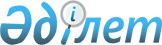 Қазақстан Республикасы Президентінің кейбір актілеріне өзгерістер мен толықтырулар енгізу және Қазақстан Республикасы Президентінің кейбір өкімдерінің күші жойылды деп тану туралыҚазақстан Республикасы Президентінің 2014 жылғы 17 қыркүйектегі № 911 Жарлығы.
      Қазақстан Республикасының    
      Президенті мен Үкіметі актілерінің
      жинағында жариялануға тиіс    
            (үзінді)             
      ҚАУЛЫ ЕТЕМІН:
      1. Қоса беріліп отырған Қазақстан Республикасы Президентінің кейбір актілеріне енгізілетін өзгерістер мен толықтырулар бекітілсін.
      2. Мыналардың күші жойылды деп танылсын:
      1) "Кәсіпкерлік саласындағы заңнамаға тексеру жүргізу жөніндегі комиссия туралы" Қазақстан Республикасы Президентінің 2013 жылғы 26 желтоқсандағы № 253 өкімі;
      2) Қазақстан Республикасы Президентінің 2014 жылғы 12 ақпандағы № 750 Жарлығымен бекітілген Қазақстан Республикасы Президентінің кейбір актілеріне енгізілетін өзгерістер мен толықтырулардың 19-тармағы (Қазақстан Республикасының ПҮАЖ-ы, 2014 ж., № 4, 29-құжат);
      3) Қазақстан Республикасы Президентінің 2014 жылғы 11 сәуірдегі № 795 Жарлығымен бекітілген Қазақстан Республикасы Президентінің кейбір актілеріне енгізілетін өзгерістер мен толықтырулардың 21-тармағы (Қазақстан Республикасының ПҮАЖ-ы, 2014 ж., № 28, 227-құжат).
      3. Осы Жарлық қол қойылған күнінен бастап қолданысқа енгізіледі. Қазақстан Республикасы Президентінің
кейбір актілеріне енгізілетін өзгерістер мен толықтырулар
      1. "Қазақстан Республикасы Президентінің жанында Шетелдік инвесторлар кеңесін құру туралы" Қазақстан Республикасы Президентінің 1998 жылғы 30 маусымдағы № 3985 Жарлығына (Қазақстан Республикасының ПҮАЖ-ы, 1998 ж., № 18, 156-құжат; 2000 ж., № 17, 168-құжат; 2003 ж., № 45, 486-құжат; 2007 ж., № 14, 160-құжат; 2011 ж., № 30, 366-құжат; 2012 ж. № 10, 189-құжат; № 36, 476-құжат; 2013 ж., № 22, 351-құжат; № 41, 606-құжат; 2014 ж., № 4, 29-құжат):
      жоғарыда аталған Жарлықпен бекітілген Қазақстан Республикасы Президентінің жанындағы Шетелдік инвесторлар кеңесі туралы ережеде:
      4 және 7-тармақтар мынадай редакцияда жазылсын:
      "4. Қазақстан Республикасы Инвестиция және даму министрлігінің Инвестициялар комитеті Кеңестің жұмыс органы (бұдан әрі - Кеңестің жұмыс органы) болып табылады.";
      "7. Лауазымы бойынша: Қазақстан Республикасының Премьер-Министрі, Қазақстан Республикасы Ұлттық Банкінің Төрағасы, Қазақстан Республикасы Премьер-Министрінің Бірінші орынбасары, Қазақстан Республикасы Премьер-Министрінің орынбасарлары, Қазақстан Республикасы Президенті Әкімшілігі Басшысының орынбасары немесе әлеуметтік-экономикалық мәселелерге жетекшілік ететін Қазақстан Республикасы Президентінің көмекшісі, Қазақстан Республикасының Сыртқы істер министрі, Қазақстан Республикасының Инвестициялар және даму министрі, Қазақстан Республикасының Қаржы министрі, Қазақстан Республикасының Ұлттық экономика министрі және Кеңестің жұмыс органының бірінші басшысы Кеңестің тұрақты мүшелері болып табылады.";
      19-тармақтың екінші бөлігі мынадай редакцияда жазылсын:
      "Қазақстандық тараптан лауазымы бойынша: Қазақстан Республикасы Президенті Әкімшілігі Басшысының орынбасары немесе әлеуметтік-экономикалық мәселелерге жетекшілік ететін Қазақстан Республикасы Президентінің көмекшісі (Комиссия төрағасы), Қазақстан Республикасы Сыртқы істер министрінің орынбасары, Қазақстан Республикасының Әділет министрінің орынбасары, Қазақстан Республикасының Инвестициялар және даму вице-министрі, Қазақстан Республикасының Ұлттық экономика вице-министрі, Кеңестің жұмыс органының бірінші басшысы (Комиссия хатшысы) Комиссия мүшелері болып табылады.".
      2. "Шетелде кадрлар даярлау жөніндегі республикалық комиссия туралы" Қазақстан Республикасы Президентінің 2000 жылғы 12 қазандағы № 470 Жарлығына (Қазақстан Республикасының ПҮАЖ-ы, 2000 ж., № 43, 503-құжат; 2004 ж., № 22, 276-құжат; 2005 ж., № 19, 227-құжат; 2006 ж., № 1, 2-құжат; 2008 ж., № 4, 44-құжат; № 20, 182-құжат; № 42, 465-құжат; 2010 ж., № 9, 105-құжат; 2012 ж., № 10, 189-құжат; № 36, 476-құжат; № 55, 738-құжат; 2013 ж., № 22, 351-құжат; № 67, 896-құжат; 2014 ж., № 28, 227-құжат):
      жоғарыда аталған Жарлықпен бекітілген Шетелде кадрлар даярлау жөніндегі республикалық комиссияның құрамында:
      мына:
      "Қазақстан Республикасы Мемлекеттік қызмет істері агенттігінің төрағасы" деген жол мынадай редакцияда жазылсын:
      "Қазақстан Республикасы Мемлекеттік қызмет істері және сыбайлас жемқорлыққа қарсы іс-қимыл агенттігінің төрағасы";
      "Қазақстан Республикасының Әділет министрі" деген жолдан кейін мынадай мазмұндағы жолмен толықтырылсын:
      "Қазақстан Республикасының Ауыл шаруашылығы министрі";
      мына:
      "Қазақстан Республикасының Денсаулық сақтау министрі",
      "Қазақстан Республикасының Индустрия және жаңа технологиялар министрі",
      "Қазақстан Республикасының Мәдениет министрі",
      "Қазақстан Республикасының Мұнай және газ министрі",
      "Қазақстан Республикасының Экономика және бюджеттік жоспарлау министрі" деген жолдар тиісінше мынадай редакцияда жазылсын:
      "Қазақстан Республикасының Денсаулық сақтау және әлеуметтік даму министрі",
      "Қазақстан Республикасының Инвестициялар және даму министрі",
      "Қазақстан Республикасының Мәдениет және спорт министрі",
      "Қазақстан Республикасының Энергетика министрі",
      "Қазақстан Республикасының Ұлттық экономика министрі";
      "Қазақстан Республикасы Президентінің "Болашақ" халықаралық стипендиясы түлектерінің қауымдастығы" қоғамдық бірлестігінің президенті (келісім бойынша)" деген жол алып тасталсын.
      3. Күші жойылды – ҚР Президентінің 03.01.2024 № 429 (алғашқы ресми жарияланған күнінен кейiн қолданысқа енгізіледі) Жарлығымен.


            4. "Қазақстан Республикасы Тұңғыш Президентінің - Елбасының Мемлекеттік бейбітшілік және прогресс сыйлығының мәселелері" туралы Қазақстан Республикасы Президентінің 2001 жылғы 28 қыркүйектегі № 691 Жарлығына (Қазақстан Республикасының ПҮАЖ-ы, 2001 ж., № 32, 421-құжат; 2002 ж., № 44, 436-құжат; 2003 ж., № 45, 487-құжат; 2004 ж., № 21, 266-құжат; № 51, 671-құжат; 2007 ж., № 24, 268-құжат; 2008 ж., № 42, 465-құжат; 2009 ж., № 27-28, 234-құжат; 2011 ж., № 52, 712-құжат; 2012 ж., № 36, 476-құжат; № 77-78, 1131-құжат; 2013 ж., № 22, 351-құжат; 2014 ж., № 4, 29-құжат; № 28, 227-құжат):
            1) жоғарыда аталған Жарлықпен бекітілген Қазақстан Республикасы Тұңғыш Президентінің - Елбасының Мемлекеттік бейбітшілік және прогресс сыйлығы туралы ережеде:
            6 және 20-тармақтар мынадай редакцияда жазылсын:
            "6. Мемлекеттік сыйлықты Қазақстан Республикасының Президенті Қазақстан Республикасының Тұңғыш Президенті күніне орай салтанатты жағдайда тапсырады.";
            "20. Комиссия қызметін ұйымдық және ақпараттық қамтамасыз етуді Қазақстан Республикасының Мәдениет және спорт министрлігі жүзеге асырады.";
            2) жоғарыда аталған Жарлықпен бекітілген Қазақстан Республикасы Тұңғыш Президентінің - Елбасының Мемлекеттік бейбітшілік және прогресс сыйлығын беру жөніндегі комиссияның дербес құрамында:
            мына:
      "Уәлиев                         - Қазақстан Республикасы Мәдениет
      Қуатжан Серікқазыұлы              министрлігінің жауапты хатшысы,
                                        хатшы",
      "Абайділдин                     - Қазақстан Республикасы Парламенті
      Талғатбек Жәмшитұлы               Сенатының Экономикалық даму және
                                        кәсіпкерлік комитетінің төрағасы
                                        (келісім бойынша)"
            деген жолдар тиісінше мынадай редакцияда жазылсын:
      "Уәлиев                         - Қазақстан Республикасы Мәдениет 
      Қуатжан Серікқазыұлы              және спорт министрлігінің жауапты
                                        хатшысы, хатшы",
      "Абайділдин                     - Қазақстан Республикасы Парламенті
      Талғатбек Жәмшитұлы               Сенатының Экономикалық саясат,
                                        инновациялық даму және кәсіпкерлік
                                        комитетінің төрағасы (келісім
                                        бойынша)".
            5. "Қазақстан Республикасының жанындағы Мемлекеттік наградалар жөніндегі комиссияның құрамы туралы" Қазақстан Республикасы Президентінің 2002 жылғы 29 наурыздағы № 829 Жарлығына (Қазақстан Республикасының ПҮАЖ-ы, 2003 ж., № 41, 426-құжат; 2007 ж., № 24, 268-құжат; 2008 ж., № 20, 182-құжат; № 42, 465-құжат; 2011 ж., № 50, 664-құжат; 2012 ж., № 36, 476-құжат; № 71, 1025-құжат; 2013 ж., № 22, 351-құжат; 2014 ж., № 30, 253-құжат):
            жоғарыда аталған Жарлықпен бекітілген Қазақстан Республикасының жанындағы Мемлекеттік наградалар жөніндегі комиссияның (лауазымы бойынша) құрамында:
            "Комиссия құрамына лауазымы бойынша Қазақстан Республикасы Қорғаныс министрі, Білім және ғылым министрі, Мәдениет министрі кіреді" деген жол мынадай редакцияда жазылсын:
            "Комиссия құрамына лауазымы бойынша Қазақстан Республикасының Қорғаныс министрі, Білім және ғылым министрі, Мәдениет және спорт министрі кіреді".
            6. "Қазақстан Республикасы Президентінің жанындағы Адам құқықтары жөніндегі комиссия туралы" Қазақстан Республикасы Президентінің 2003 жылғы 19 наурыздағы № 1042 Жарлығына (Қазақстан Республикасының ПҮАЖ-ы, 2003 ж., № 11, 125-құжат; 2004 ж., № 15, 183-құжат; 2005 ж., № 21, 247-құжат; 2006 ж., № 20, 195-құжат; 2007 ж., № 1, 1-құжат; 2008 ж., № 20, 182-құжат; № 42, 465-құжат; 2009 ж., № 27-28, 234-құжат; 2011 ж., № 50, 664-құжат; 2012 ж., № 36, 476-құжат; № 77-78, 1131-құжат; 2014 ж., № 4, 29-құжат; № 28, 227-құжат):
            жоғарыда аталған Жарлықпен бекітілген Қазақстан Республикасы Президентінің жанындағы Адам құқықтары жөніндегі комиссияның құрамында:
            мына:
      "Дүйсенова                      - Қазақстан Республикасының Еңбек 
      Тамара Босымбекқызы               және халықты әлеуметтік қорғау
                                        министрі",
      "Жұмағалиев                     - Қазақстан Республикасының Байланыс
      Асқар Қуанышұлы                   және ақпарат агенттігінің
                                        төрағасы",
      "Мұхамедиұлы                    - Қазақстан Республикасының Мәдениет
      Арыстанбек                        министрі"
            деген жолдар тиісінше мынадай редакцияда жазылсын:
      "Дүйсенова                      - Қазақстан Республикасының Денсаулық
      Тамара Босымбекқызы               сақтау және әлеуметтік даму
                                        министрі",
      "Жұмағалиев                     - Қазақстан Республикасының
      Асқар Қуанышұлы                   Инвестициялар және даму
                                        вице-министрі",
      "Мұхамедиұлы                    - Қазақстан Республикасының Мәдениет
      Арыстанбек                        және спорт министрі".
            7. "Қазақстан Республикасының Ұлттық қорын басқару кеңесінің кейбір мәселелері туралы" Қазақстан Республикасы Президентінің 2004 жылғы 28 желтоқсандағы № 1509 Жарлығына (Қазақстан Республикасының ПҮАЖ-ы, 2004 ж., № 51, 675-құжат; 2006 ж., № 41, 446-құжат; 2009 ж., № 26, 220-құжат; № 56, 467-құжат; 2011 ж., № 50, 664-құжат; 2012 ж., № 36, 476-құжат; 2013 ж., № 22, ст. 351);
            жоғарыда аталған Жарлықпен бекітілген Қазақстан Республикасының Ұлттық қорын басқару кеңесінің құрамында (лауазымы бойынша):
            мына:
            "Қазақстан Республикасы Премьер-Министрінің орынбасары"
            деген жол мынадай редакцияда жазылсын:
            "Қазақстан Республикасы Премьер-Министрінің Бірінші орынбасары".
            8. "Қазақстан Республикасы Президентінің жанындағы Әйелдер істері және отбасылық-демографиялық саясат жөніндегі ұлттық комиссия туралы" Қазақстан Республикасы Президентінің 2006 жылғы 1 ақпандағы № 56 Жарлығына (Қазақстан Республикасы ПҮАЖ-ы, 2006 ж., № 5, 39-құжат; 2007 ж., № 12, 135-құжат; 2008 ж., № 27, 248-құжат; 2010 ж., № 10, 115-құжат; 2011 ж., № 50, 664-құжат; 2012 ж., № 36, 476-құжат; № 53, 714-құжат; № 77-78, 1131-құжат; 2013 ж., № 22, 351-құжат; 2014 ж., № 28, 227-құжат;):
            жоғарыда аталған Жарлықпен бекітілген Қазақстан Республикасы Президентінің жанындағы Әйелдер істері және отбасылық-демографиялық саясат жөніндегі ұлттық комиссияның құрамында:
            мына:
      "Уәлиев                         - Қазақстан Республикасы Мәдениет
      Қуатжан Серікқазыұлы              министрлігінің жауапты хатшысы"
            деген жол мынадай редакцияда жазылсын:
      "Уәлиев                         - Қазақстан Республикасы Мәдениет 
      Қуатжан Серікқазыұлы              және спорт министрлігінің жауапты
                                        хатшысы".
            9. "Қазақстан Республикасы Президентінің жанындағы Азаматтық мәселелері жөніндегі комиссия туралы" Қазақстан Республикасы Президентінің 2006 жылғы 10 қазандағы № 198 Жарлығына (Қазақстан Республикасының ПҮАЖ-ы, 2006 ж., № 38, 421-құжат; 2007 ж., № 11, 119-құжат; № 24, 268-құжат; 2008 ж., № 4, 43-құжат; № 20, 182-құжат; № 42, 465-құжат; 2009 ж., № 59, 510-құжат; 2010 ж., № 50, 454-құжат; 2011 ж., № 37, 444-құжат; 2012 ж., № 36, 476-құжат; 2014 ж., № 25, 188-құжат):
            1) жоғарыда аталған Жарлықпен бекітілген Қазақстан Республикасы Президентінің жанындағы Азаматтық мәселелері жөніндегі комиссия туралы ережеде:
            8-тармақтың екінші бөлігі мынадай редакцияда жазылсын:
            "Комиссия құрамына лауазымы бойынша Қазақстан Республикасы Ұлттық қауіпсіздік комитетінің Төрағасы, Қазақстан Республикасының Сыртқы істер министрі, Қазақстан Республикасының Ішкі істер министрі, Қазақстан Республикасының Әділет министрі, Қазақстан Республикасының Денсаулық сақтау және әлеуметтік даму министрі, Қазақстан Республикасының Ұлттық экономика министрі, Қазақстан Республикасының Білім және ғылым министрлігі Балалардың құқықтарын қорғау комитетінің төрағасы кіреді.";
            2) жоғарыда аталған Жарлықпен бекітілген Қазақстан Республикасы Президентінің жанындағы Азаматтық мәселелері жөніндегі комиссияның құрамында:
            "Комиссия құрамына лауазымы бойынша Қазақстан Республикасы ұлттық қауіпсіздік комитетінің Төрағасы, Қазақстан Республикасының Сыртқы істер министрі, Қазақстан Республикасының Ішкі істер министрі, Қазақстан Республикасының Әділет министрі, Қазақстан Республикасының Еңбек және халықты әлеуметтік қорғау министрі, Қазақстан Республикасының Өңірлік даму министрі, Қазақстан Республикасының Экономика және бюджеттік жоспарлау министрі, Қазақстан Республикасының Білім және ғылым министрлігі Балалардың құқықтарын қорғау комитетінің төрағасы кіреді." деген жол мынадай редакцияда жазылсын:
            "Комиссия құрамына лауазымы бойынша Қазақстан Республикасы Ұлттық қауіпсіздік комитетінің Төрағасы, Қазақстан Республикасының Сыртқы істер министрі, Қазақстан Республикасының Ішкі істер министрі, Қазақстан Республикасының Әділет министрі, Қазақстан Республикасының Денсаулық сақтау және әлеуметтік даму министрі, Қазақстан Республикасының Ұлттық экономика министрі, Қазақстан Республикасының Білім және ғылым министрлігі Балалардың құқықтарын қорғау комитетінің төрағасы кіреді.".
      10. Күші жойылды – ҚР Президентінің 03.01.2024 № 429 (алғашқы ресми жарияланған күнінен кейiн қолданысқа енгізіледі) Жарлығымен.


      11. Күші жойылды - ҚР Президентінің 21.01.2015 № 993 Жарлығымен (01.01.2015 қолданысқа енгізіледі).
      12. Күші жойылды - ҚР Президентінің 20.10.2017 № 568 Жарлығымен.


            13. "Бизнестің әлеуметтік жауапкершілігі жөніндегі "Парыз" конкурсы туралы" Қазақстан Республикасы Президентінің 2008 жылғы 23 қаңтардағы № 523 Жарлығына (Қазақстан Республикасының ПҮАЖ-ы, 2008 ж., № 3, 36-құжат; № 38, 405-құжат; № 43, 481-құжат; 2009 ж., № 27-28, 234-құжат; № 33, 309-құжат; 2010 ж., № 45, 402-құжат; 2011 ж., 47, 630-құжат; 2012 ж., № 36, 476-құжат; 2014 ж., № 4, 29-құжат):
            1) жоғарыда аталған Жарлықпен бекітілген Бизнестің әлеуметтік жауапкершілігі жөніндегі "Парыз" конкурсын өткізудің ережелерінде:
            4-тармақ мынадай редакцияда жазылсын:
            "4. Конкурстың ұйымдастырушылары (бұдан әрі - ұйымдастырушылар) Қазақстан Республикасының Денсаулық сақтау және әлеуметтік даму министрлігі, жергілікті атқарушы органдар, Қазақстан Республикасының Энергетика министрлігі, Казахстан Республикасының Ұлттық кәсіпкерлер палатасы мен Қазақстан Республикасының Кәсіподақтар федерациясы болып табылады.";
            8-тармақтың 3) тармақшасы мынадай редакцияда жазылсын:
            "3) жыл сайын 1 қазанға дейін - жергілікті атқарушы органдардың әлеуметтік әріптестік пен әлеуметтік және еңбек қатынастарын реттеу жөніндегі облыстық комиссиялардың алдын ала жасаған қорытындыларын және конкурсқа қатысуға үміткерлердің өтінімдерін бір данада Қазақстан Республикасы Денсаулық сақтау және әлеуметтік даму министрлігіне жіберуі;";
            10-тармақтың 4) тармақшасы мынадай редакцияда жазылсын:
            "4) Қазақстан Республикасының Денсаулық сақтау және әлеуметтік даму министрлігі белгілеген және оның интернет-ресурсында орналастырылған нысанда толтырылған сауалнама болуы тиіс.";
            12 және 16-тармақтар мынадай редакцияда жазылсын:
            "12. Қазақстан Республикасы Денсаулық сақтау және әлеуметтік даму министрлігі әлеуметтік әріптестік пен әлеуметтік және еңбек қатынастарын реттеу жөніндегі облыстық комиссиялардың алдын ала қорытындыларын қарағаннан кейін түпкілікті қорытынды жасап, оны үміткерлердің материалдарымен бірге Комиссияның қарауына ұсынады.";
            "16. Бұқаралық ақпарат құралдарында конкурсты өткізу туралы хабарландыруды, оның үміткерлерінің әлеуметтік мәселелерді шешудегі жетістіктері, конкурс жеңімпаздарын марапаттау рәсімдері туралы, сондай-ақ лауреаттар тізімін жариялау Қазақстан Республикасы Инвестициялар және даму министрлігінің жәрдемдесуімен жүзеге асырылады.";
            жоғарыда аталған Ережелерге қосымшада:
            4-тармақ мынадай редакцияда жазылсын:
            "4. Құжаттар мынадай номинацияға ұсынылады (астын сызыңыз):
            Үздік әлеуметтік жауапты кәсіпорын;
            Еңбекті қорғау саласындағы үздік кәсіпорын;
            Үздік ұжымдық шарт;
            Экологияға қосқан үлесі үшін.";
            2) жоғарыда аталған Жарлықпен бекітілген Бизнестің әлеуметтік жауапкершілігі жөніндегі "Парыз" конкурсының лауреаттары атақтарын беру жөніндегі комиссия туралы ережеде:
            8-тармақтың бірінші бөлігі мынадай редакцияда жазылсын:
            "8. Комиссияның жұмыс органы Қазақстан Республикасының Денсаулық сақтау және әлеуметтік даму министрлігі болып табылады.";
            3) жоғарыда аталған Жарлықпен бекітілген Бизнестің әлеуметтік жауапкершілігі жөніндегі "Парыз" конкурсының лауреаттары атақтарын беру жөніндегі комиссияның лауазымдық құрамында:
            мына:
      "Қазақстан Республикасының      - төрағаның орынбасары",
      Еңбек және халықты әлеуметтік
      қорғау министрі
      "Қазақстан Республикасы         - комиссия хатшысы",
      Еңбек және халықты әлеуметтік
      қорғау министрлігі Еңбек және
      әлеуметтік әріптестік
      департаментінің директоры
            "Қазақстан Республикасының Индустрия және жаңа технологиялар министрі",
            "Қазақстан Республикасының Қоршаған орта және су ресурстары министрі",
            "Қазақстан Республикасының Мәдениет министрі"
            деген жолдар тиісінше мынадай редакцияда жазылсын:
      "Қазақстан Республикасының      - төрағаның орынбасары",
      Денсаулық сақтау және
      әлеуметтік даму министрі
      "Қазақстан Республикасының      - Комиссия хатшысы";
      Денсаулық сақтау және
      әлеуметтік даму министрлігі
      Еңбек және әлеуметтік
      әріптестік департаментінің
      директоры
            "Қазақстан Республикасының Инвестициялар және даму министрі",
            "Қазақстан Республикасының Энергетика министрі",
            "Қазақстан Республикасының Мәдениет және спорт министрі";
            мына:
            "Қазақстан Республикасының Көлік және коммуникация министрі",
            "Қазақстан Республикасының Мұнай және газ министрі" деген жолдар алып тасталсын.
            14. "Қазақстан Республикасы Президентінің жанындағы Жастар саясаты жөніндегі кеңес құру туралы" Қазақстан Республикасы Президентінің 2008 жылғы 1 шілдедегі № 625 Жарлығына (Қазақстан Республикасының ПҮАЖ-ы, 2008 ж., № 32, 332-құжат; № 42, 465-құжат; 2009 ж., № 27-28, 234-құжат; 2011 ж., № 50, 664-құжат; 2012 ж. № 36, 476-құжат; № 44, 589-құжат; 2013 ж., № 22, 351-құжат; 2014 ж., № 4, 29-құжат; № 28, 227-құжат):
            жоғарыда аталған Жарлықпен бекітілген Қазақстан Республикасы Президентінің жанындағы Жастар саясаты жөніндегі кеңестің құрамына:
      Әбенов                          - "Өрлеу" Біліктілікті арттыру ұлттық
      Мұрат Абдуламитұлы                орталығы" акционерлік қоғамы
                                        Директорлар кеңесінің төрағасы.
      Елеукен                         - "Қазақстан КТК Одағы" Республикалық
      Есентүгел Баймұханбетұлы          жастар қоғамдық бірлестігінің
                                        президенті (келісім бойынша),
      Таласов                         - Әскери басқару және қылмыстық 
      Мұхамеджан Қадыржанұлы            қудалау органдары үйлестіру
                                        кеңесінің жанындағы Жас әскерилер
                                        бірлестіктері республикалық
                                        штабының төрағасы, Қазақстан Қарулы
                                        күштері Бас штабы бастығының
                                        бірінші орынбасары (келісім
                                        бойынша),
      Өтепбаев                        - "NCPOC" корпоративтік қатынастар
      Нұржан Сапаркелдіұлы              директоратының корпоративтік
                                        қызметтерді қолдау жөніндегі бөлім
                                        бастығы, Атырау облысы бойынша
                                        "Қазақстан-2050" қозғалысының
                                        төрағасы (келісім бойынша)
            енгізілсін;
            мына:
      "Жаппарова                      - "Білім" Бірінші қазақстандық білім
      Ғазиза Зинилабидиновна            арнасының директоры (келісім
                                        бойынша)",
      "Жұмаділов                      - "Алаш айнасы" республикалық
      Жарқын Түсіпбекұлы                қоғамдық-саяси ақпараттық газетінің
                                        тілшісі (келісім бойынша)",
      "Нұрахметов                     - Әскери басқару және қылмыстық 
      Нұржан Малкенарұлы                қудалау органдары үйлестіру
                                        кеңесінің жанындағы Жас әскерилер
                                        бірлестіктері республикалық
                                        штабының төрағасы. Бас әскери
                                        прокуратура штабының бастығы",
            "Кеңес құрамына лауазымы бойынша Ауыл шаруашылығы, Білім және ғылым, Денсаулық сақтау, Еңбек және халықты әлеуметтік қорғау, Индустрия және жаңа технологиялар, Мәдениет және ақпарат, Өңірлік даму, Экономика және бюджеттік жоспарлау вице-министрлері, Қазақстан Республикасының Білім және ғылым министрлігі Жастар істері жөніндегі комитетінің төрағасы, Л.Н. Гумилев атындағы Еуразия Ұлттық университетінің "Жастар" ғылыми-зерттеу орталығы" ЖШС директоры кіреді"
            деген жолдар тиісінше мынадай редакцияда жазылсын:
      "Жаппарова                      - "Хабар" АҚ стратегиялық даму
      Ғазиза Зинилабидиновна            департаментінің директоры (келісім
                                        бойынша)",
      "Жұмаділов                      - "Saigez.kz" саяси сайтының бас
      Жарқын Түсіпбекұлы                редакторы (келісім бойынша)",
      "Нұрахметов                     - Бас әскери прокуратура Штабының
      Нұржан Малкенарұлы                бастығы",
            "Кеңес құрамына лауазымы бойынша Ауыл шаруашылығы, Білім және ғылым, Денсаулық сақтау және әлеуметтік даму, Қаржы, Инвестициялар және даму, Мәдениет және спорт, Ұлттық экономика вице-министрлері, Қазақстан Республикасының Білім және ғылым министрлігі Жастар істері жөніндегі департаментінің директоры, Л.Н. Гумилев атындағы Еуразия Ұлттық университетінің "Жастар" ғылыми-зерттеу орталығы" ЖШС директоры кіреді";
            көрсетілген Кеңестің құрамынан А.Т. Абдоллаев шығарылсын.
      15. Күші жойылды - ҚР Президентінің 03.02.2016 № 188 Жарлығымен.
      16. "Қазақстан Республикасы Президентінің жанындағы Жаппай қырып-жою қаруын таратпау мәселелері жөніндегі комиссия туралы" Қазақстан Республикасы Президентінің 2010 жылғы 11 қаңтардағы № 915 қбп Жарлығына:
      жоғарыда аталған Жарлықпен бекітілген Қазақстан Республикасы Президентінің жанындағы Жаппай қырып-жою қаруын таратпау мәселелері жөніндегі комиссияның құрамында:
      мына:
      "Қазақстан Республикасының      - төрағаның орынбасары",
      Индустрия және жаңа
      технологиялар бірінші
      вице-министрі
            "Қазақстан Республикасының Денсаулық сақтау министрі",
            "Қазақстан Республикасының Мұнай және газ министрі",
            деген жолдар тиісінше мынадай редакцияда жазылсын:
      "Қазақстан Республикасының      - төрағаның орынбасары",
      Энергетика министрі
            "Қазақстан Республикасының Денсаулық сақтау және әлеуметтік даму министрі",
            "Қазақстан Республикасының Инвестициялар және даму министрі";
            "Қазақстан Республикасының Ұлттық қауіпсіздік комитетінің Төрағасы" деген жолдан кейін мынадай мазмұндағы жолдармен толықтырылсын:
            "Қазақстан Республикасының Қорғаныс министрі",
            "Қазақстан Республикасының Ішкі істер министрі";
            "Қазақстан Республикасының Төтенше жағдайлар министрі" деген жолдан кейін мынадай мазмұндағы жолдармен толықтырылсын:
            "Қазақстан Республикасының Қаржы министрі",
            "Қазақстан Республикасының Ұлттық экономика министрі";
            мына:
            "Қазақстан Республикасының Төтенше жағдайлар министрі",
            "Қазақстан Республикасының Парламенті Сенатының Халықаралық қатынастар, қорғаныс және қауіпсіздік комитетінің төрағасы (келісім бойынша)",
            "Қазақстан Республикасының Парламенті Мәжілісінің Халықаралық қатынастар, қорғаныс және қауіпсіздік комитетінің төрағасы (келісім бойынша)"
            деген жолдар алып тасталсын.
               17. Күші жойылды - ҚР Президентінің 18.12.2019 № 220 Жарлығымен (01.01.2020 бастап қолданысқа енгізіледі).


            18. "Самұрық-Қазына" ұлттық әл-ауқат қорын басқару жөніндегі кеңес туралы" Қазақстан Республикасы Президентінің 2010 жылғы 6 желтоқсандағы № 1116 Жарлығына (Қазақстан Республикасының ПҮАЖ-ы, 2011 ж., № 5, 48-құжат; 2012 ж., № 36, 476-құжат; 2013 ж., № 22, 351-құжат):
            жоғарыда аталған Жарлықпен бекітілген "Самұрық-Қазына" ұлттық әл-ауқат қорын басқару жөніндегі кеңесінің құрамында (лауазымы бойынша):
            мына:
            "Қазақстан Республикасы Премьер-Министрінің орынбасары",
            "Қазақстан Республикасының Индустрия және жаңа технологиялар министрі",
            "Қазақстан Республикасының Экономика және бюджеттік жоспарлау министрі"
            деген жолдар тиісінше мынадай редакцияда жазылсын:
            "Қазақстан Республикасы Премьер-Министрінің Бірінші орынбасары", "Қазақстан Республикасының Инвестициялар және даму министрі", "Қазақстан Республикасының Ұлттық экономика министрі".
            19. "Қазақстан Республикасының Президентіне тікелей бағынатын және есеп беретін кейбір мемлекеттік органдардың, Қазақстан Республикасы Конституциялық Кеңесінің, құқық қорғау органдарының, соттардың, Қарулы Күштердің, басқа да әскерлер мен әскери  құралымдардың ведомстволық және оларға теңестірілген өзге де наградалары туралы" Қазақстан Республикасы Президентінің 2011 жылғы 30 қыркүйектегі № 155 Жарлығына (Қазақстан Республикасының ПҮАЖ-ы, 2011 ж., № 55, 783-құжат; 2012 ж., № 36, 476-құжат; № 69, 997-құжат; 2013 ж., № 17, 294-құжат; № 31, 465-құжат; 2014 ж., № 4, 29-құжат; № 28, 227-құжат):
            1) жоғарыда аталған Жарлықпен құрылған Ведомстволық және оларға теңестірілген өзге де наградалар бойынша геральдикалық комиссияның құрамында:
            мына:
      "Қазақстан Республикасы         - төрағаның орынбасары",
      Мемлекеттік қызмет істері
      агенттігінің төрағасы
      Қазақстан Республикасы          - хатшы",
      Президенті Әкімшілігі
      Ішкі саясат бөлімінің
      меңгерушісі
            "Комиссия құрамына лауазымы бойынша Қазақстан Республикасы Премьер-Министрі Кеңсесінің Басшысы, Қазақстан Республикасының Мәдениет министрі кіреді."
            деген жолдар тиісінше мынадай редакцияда жазылсын:
      "Қазақстан Республикасы         - төрағаның орынбасары",
      Мемлекеттік қызмет істері
      және сыбайлас жемқорлыққа
      қарсы іс-қимыл агенттігінің
      төрағасы
      Қазақстан Республикасы          - хатшы",
      Мәдениет және спорт
      министрлігінің жауапты хатшысы
      "Комиссия құрамына лауазымы бойынша Қазақстан Республикасы Премьер-Министрі Кеңсесінің Басшысы, Қазақстан Республикасының Мәдениет және спорт министрі кіреді.";
      2) жоғарыда аталған Жарлықпен бекітілген Ведомстволық және оларға теңестірілген өзге де наградалар жөніндегі геральдикалық комиссия туралы ережеде:
      8-тармақ мынадай редакцияда жазылсын:
      "8. Комиссияның жұмыс органы Қазақстан Республикасы Мәдениет және спорт министрлігі болып табылады.".
      20. Күші жойылды - ҚР Президентінің 2014.12.05 № 973 Жарлығымен.
      21. "Республикалық, облыстық, республикалық маңызы бар қаланың, астананың, ауданның (облыстық маңызы бар қаланың) терроризмге қарсы күрес жөніндегі жедел штабтары туралы ережені бекіту туралы" Қазақстан Республикасы Президентінің 2013 жылғы 24 маусымдағы № 587 Жарлығына (Қазақстан Республикасының ПҮАЖ-ы, 2013 ж., № 38, 548-құжат; 2014 ж., № 32, 279-құжат):
      жоғарыда аталған Жарлықпен бекітілген Республикалық, облыстық, республикалық маңызы бар қаланың, астананың, ауданның (облыстық маңызы бар қаланың) терроризмге қарсы күрес жөніндегі жедел штабтары туралы ережеде:
      10-тармақта:
      5) тармақша мынадай редакцияда жазылсын:
      "5) Қазақстан Республикасының Инвестициялар және даму министрі;";
      6) тармақша алып тасталсын;
      13-тармақта 4) тармақша мынадай редакцияда жазылсын:
      "4) Қазақстан Республикасы Ішкі істер министрлігінің Ұлттық гвардиясының әскер бөлімнің командирі;".
      22. "Қазақстан Республикасының Терроризмге қарсы орталығы туралы ережені бекіту жөнінде" Қазақстан Республикасы Президентінің 2013 жылғы 24 маусымдағы № 588 Жарлығына (Қазақстан Республикасының ПҮАЖ-ы, 2013 ж., № 39, 563-құжат; 2014 ж., № 4, 29-құжат; № 28, 227-құжат; № 32, 279-құжат):
      жоғарыда аталған Жарлықпен бекітілген Қазақстан Республикасының Терроризмге қарсы орталығы туралы ережеде:
      6-тармақ мынадай редакцияда жазылсын:
      "6. Лауазымдары бойынша Қазақстан Республикасының Терроризмге қарсы орталығының мүшелері мыналар болып табылады:
      1) Қазақстан Республикасы Премьер-Министрінің Бірінші орынбасары;
      2) Қазақстан Республикасы Мемлекеттік күзет қызметінің бастығы;
      3) Қазақстан Республикасының "Сырбар" Сыртқы барлау қызметінің директоры;
      4) Қазақстан Республикасының Сыртқы істер министрі;
      5) Қазақстан Республикасының Қорғаныс министрі;
      6) Қазақстан Республикасының Ішкі істер министрі;
      7) Қазақстан Республикасының Әділет министрі;
      8) Қазақстан Республикасының Ауыл шаруашылығы министрі;
      9) Қазақстан Республикасының Білім және ғылым министрі;
      10) Қазақстан Республикасының Денсаулық сақтау және әлеуметтік даму министрі;
      11) Қазақстан Республикасының Инвестициялар және даму министрі;
      12) Қазақстан Республикасының Мәдениет және спорт министрі;
      13) Қазақстан Республикасының Қаржы министрі;
      14) Қазақстан Республикасының Ұлттық экономика министрі;
      15) Қазақстан Республикасының Энергетика министрі;
      16) Қазақстан Республикасы Ұлттық қауіпсіздік комитеті Төрағасының орынбасары (Қазақстан Республикасының Терроризмге қарсы орталығы басшысының орынбасары).
      23. "Терроризм актісі қатерінің туындауы туралы ақпарат мониторингінің және халықты хабардар етудің мемлекеттік жүйесінің ұйымдастырылуы мен жұмыс істеуі қағидаларын бекіту туралы" Қазақстан Республикасы Президентінің 2013 жылғы 9 тамыздағы № 611 Жарлығына (Қазақстан Республикасының ПҮАЖ-ы, 2013 ж., № 44, 647-құжат; 2014 ж., № 32, 279-құжат):
      жоғарыда аталған Жарлықпен бекітілген Терроризм актісі қатерінің туындауы туралы ақпарат мониторингінің және халықты хабардар етудің мемлекеттік жүйесінің ұйымдастырылуы мен жұмыс істеу қағидаларында:
      4-тармақта:
      мына:
      "Қазақстан Республикасы Көлік және коммуникация министрлігі;",
      "Қазақстан Республикасы Қоршаған ортаны қорғау министрлігі;",
      "Қазақстан Республикасы Мәдениет және ақпарат министрлігі;",
      "Қазақстан Республикасы Индустрия және жаңа технологиялар министрлігінің Атом энергиясы комитеті;"
      деген жолдар тиісінше мынадай редакцияда жазылсын:
      "Қазақстан Республикасы Инвестициялар және даму министрлігі;",
      "Қазақстан Республикасы Қаржы министрлігі;",
      "Қазақстан Республикасы Мәдениет және спорт министрлігі;",
      "Қазақстан Республикасы Энергетика министрлігінің Атомдық және энергетикалық қадағалау мен бақылау комитеті;";
      мына:
      "Қазақстан Республикасы Экономикалық қылмысқа және сыбайлас жемқорлыққа қарсы күрес агенттігі (қаржы полициясы);",
      "Қазақстан Республикасы Төтенше жағдайлар министрлігі;",
      "Қазақстан Республикасы Дін істері агенттігі;",
      "Қазақстан Республикасы Қаржы министрлігінің Кедендік бақылау комитеті;";
      "Қазақстан Республикасы Қаржы министрлігінің Қаржы мониторингі комитеті;"
      деген жолдар алып тасталсын:
      14-тармақтың бірінші абзацы мынадай редакцияда жазылсын:
      "14. Террористік қауіптіліктің деңгейін белгілеу, өзгерту немесе алып тастау және ол белгіленетін мерзім, сондай-ақ шегінде ол белгіленетін аумақтың шекаралары, террористік тұрғыдан осал объектілер, террористік қауіптілік қатері төнген көлік объектілері, оны жою бойынша құзыретті мемлекеттік органдар қабылдайтын шаралар, дағдарысты жағдайлардағы азаматтық тұрғындардың іс-қимылдары туралы халықты хабардар етуді Қазақстан Республикасы Ұлттық қауіпсіздік комитеті және оның аумақтық органдары Қазақстан Республикасы Мәдениет және спорт министрлігімен, Қазақстан Республикасы Инвестициялар және даму министрлігімен, Қазақстан Республикасы Ішкі істер министрлігімен, жергілікті атқарушы органдармен, Қазақстан Республикасы Президенті жанындағы Орталық коммуникациялар қызметімен бірлесіп бұқаралық ақпарат құралдары және телекоммуникация желілері арқылы, атап айтқанда:".
      24. "Қазақстан Республикасы Президентінің жанындағы кен-металлургия саласы, қатты пайдалы қазбалар бойынша геология және жер қойнауын пайдалану жөніндегі кеңес туралы" Қазақстан Республикасы Президентінің 2013 жылғы 3 қазандағы № 659 Жарлығына (Қазақстан Республикасының ПҮАЖ-ы, 2013 ж., № 59, 807-құжат; 2014 ж., № 4, 29-құжат):
      1) жоғарыда аталған Жарлықпен бекітілген Қазақстан Республикасы Президентінің жанындағы кен-металлургия саласы, қатты пайдалы қазбалар бойынша геология және жер қойнауын пайдалану жөніндегі кеңес туралы ережеде:
      10-тармақ мынадай редакцияда жазылсын:
      "10. Кеңестің жұмыс органы Қазақстан Республикасының Инвестициялар және даму министрлігі болып табылады.";
      2) жоғарыда аталған Жарлықпен бекітілген Қазақстан Республикасы Президентінің жанындағы кен-металлургия саласы, қатты пайдалы қазбалар бойынша геология және жер қойнауын пайдалану жөніндегі кеңестің құрамы осы өзгерістер мен толықтыруларға 1-қосымшаға сәйкес жаңа редакцияда жазылсын.
      25. Күшін жойылды - ҚР Президентінің 16.11.2015 № 113 (01.01.2016 бастап қолданысқа енгізіледі) Жарлығымен.
      26. "Қазақстан Республикасының Президенті жанынан Ұлттық инвесторлар кеңесін құру туралы" Қазақстан Республикасы Президентінің 2014 жылғы 9 сәуірдегі № 791 Жарлығына (Қазақстан Республикасының ПҮАЖ-ы, 2014 ж., № 25, 191-құжат):
      1) жоғарыда аталған Жарлықпен бекітілген Қазақстан Республикасының Президенті жанындағы Ұлттық инвесторлар кеңесі туралы ережеде:
      4 және 7-тармақтар мынадай редакцияда жазылсын:
      "4. Кеңестің жұмыс органы (бұдан әрі - жұмыс органы) Қазақстан Республикасының Ұлттық экономика министрлігі болып табылады.";
      "7. Лауазымы бойынша: Қазақстан Республикасының Премьер-Министрі, Қазақстан Республикасы Президенті Әкімшілігі Басшысының орынбасары немесе әлеуметтік-экономикалық мәселелерге жетекшілік ететін Қазақстан Республикасы Президентінің көмекшісі, Қазақстан Республикасының Инвестициялар және даму министрі, Қазақстан Республикасының Қаржы министрі, Қазақстан Республикасының Ұлттық экономика министрі Кеңестің тұрақты мүшелері болып табылады.";
      2) жоғарыда аталған Жарлықпен бекітілген Қазақстан Республикасының Президенті жанындағы Ұлттық инвесторлар кеңесінің лауазымдық құрамында:
      мына:
      "Қазақстан Республикасы Премьер-Министрінің орынбасары  - Қазақстан Республикасы Қаржы министрі",
      "Қазақстан Республикасы Премьер-Министрінің орынбасары  - Қазақстан Республикасы Индустрия және жаңа технологиялар министрі",
      "Қазақстан Республикасы Экономика және бюджеттік жоспарлау министрі"
      деген жолдар тиісінше мынадай редакцияда жазылсын:
      "Қазақстан Республикасының Қаржы министрі",
      "Қазақстан Республикасының Инвестициялар және даму министрі",
      "Қазақстан Республикасының Ұлттық экономика министрі";
      "Қазақстан Республикасы Өңірлік даму министрі" деген жол алып тасталсын.
      27. "Қазақстан Республикасы Президентінің жанынан "Жасыл экономикаға" көшу жөніндегі кеңес құру туралы" Қазақстан Республикасы Президентінің 2014 жылғы 26 мамырдағы № 823 Жарлығына (Қазақстан Республикасының ПҮАЖ-ы, 2014 ж., № 33, 293-құжат):
      1) жоғарыда аталған Жарлықпен бекітілген Қазақстан Республикасы Президентінің жанындағы "Жасыл экономикаға" көшу жөніндегі кеңес туралы ережеде:
      4, 10, 14 және 22-тармақтар мынадай редакцияда жазылсын:
      "4. Кеңестің жұмыс органы (бұдан әрі - жұмыс органы) Қазақстан Республикасының Энергетика министрлігі болып табылады.";
      "10. Кеңестің хатшысы Қазақстан Республикасының Энергетика министрі болып табылады.";
      "14. Кеңес отырыстары жартыжылдықта бір реттен жиі өткізілмейді. Қажет болған жағдайда Кеңес төрағасының шешімі бойынша Кеңестің кезектен тыс отырыстары өткізілуі мүмкін.";
      "22. Кеңестің жұмыс топтарының құрамдарына мемлекеттік органдардың, кәсіпкерлердің қоғамдық бірлестіктерінің және шаруашылық жүргізуші субъектілердің басшылары болып табылатын Кеңес мүшелерінің өкілдері кіреді.";
      2) жоғарыда аталған Жарлықпен құрылған Қазақстан Республикасы Президентінің жанындағы "Жасыл экономикаға" көшу жөніндегі кеңестің құрамында:
      мына:
      "Қазақстан Республикасының Қоршаған орта және су ресурстары министрі, хатшы",
      "Қазақстан Республикасы Премьер-Министрінің орынбасары - Қазақстан Республикасының Индустрия және жаңа технологиялар министрі",
      "Қазақстан Республикасының Экономика және бюджеттік жоспарлау министрі",
      "Қазақстан Республикасының Өңірлік даму министрі",
      "Қазақстан Республикасының Көлік және коммуникация министрі",
      "Қазақстан Республикасының Мұнай және газ министрі"
      деген жолдар тиісінше мынадай редакцияда жазылсын:
      "Қазақстан Республикасының Энергетика министрі, хатшы",
      "Қазақстан Республикасының Инвестициялар және даму министрі",
      "Қазақстан Республикасының Ұлттық экономика министрі",
      "Қазақстан Республикасының Білім және ғылым министрі",
      "Қазақстан Республикасының Қаржы министрі",
      "Қазақстан Республикасының Мәдениет және спорт министрі".
      28. Күші жойылды - ҚР Президентiнiң 29.08.2016 № 312 Жарлығымен.
      29. "Қазақстан Республикасы Президентінің жанындағы Шетелдік инвесторлар кеңесінің дербес құрамы туралы" Қазақстан Республикасы Президентінің 1998 жылғы 16 қыркүйектегі № 4071 өкіміне (Қазақстан Республикасының ПҮАЖ-ы, 1999 ж., № 52, 507-құжат; 2001 ж., № 23, 283-құжат; 2006 ж., № 50, 530-құжат; 2008 ж., № 20, 182-құжат; № 30, 292-құжат; № 48, 543-құжат; 2009 ж., № 27-28, 234-құжат; № 29, 249-құжат; 2010 ж., № 40, 355-құжат; 2011 ж., № 37, 445-құжат; 2012 ж., № 31, 404-құжат; № 54, 719-құжат; № 77-78, 1131-құжат; 2013 ж., № 22, 351-құжат; № 35, 509-құжат; 2014 ж., № 4, 29-құжат; № 28, 227-құжат):
      жоғарыда аталған өкіммен бекітілген Қазақстан Республикасы
      Президентінің жанындағы Шетелдік инвесторлар кеңесінің дербес
      құрамында:
      мына:
      "Досаев                         - Қазақстан Республикасының Экономика
      Ерболат Асқарбекұлы               және бюджеттік жоспарлау министрі",
      "Исекешев                       - Қазақстан Республикасы Премьер-
      Әсет Өрентайұлы                   Министрінің орынбасары - Қазақстан
                                        Республикасының Индустрия және жаңа
                                        технологиялар министрі",
      "Сұлтанов                       - Қазақстан Республикасы Премьер-
      Бақыт Тұрлыханұлы                 Министрінің орынбасары - Қазақстан
                                        Республикасының Қаржы министрі",
      "Хаиров                         - Қазақстан Республикасы Индустрия
      Ерлан Қартайұлы                   және жаңа технологиялар министрлігі
                                        Инвестиция комитетінің төрағасы"
            деген жолдар тиісінше мынадай редакцияда жазылсын:
      "Досаев                         - Қазақстан Республикасының Ұлттық
      Ерболат Асқарбекұлы               экономика министрі",
      "Исекешев                       - Қазақстан Республикасының
      Әсет Өрентайұлы                   Инвестициялар және даму министрі",
      "Сұлтанов                       - Қазақстан Республикасының Қаржы
      Бақыт Тұрлыханұлы                 министрі",
      "Хаиров                         - Қазақстан Республикасының
      Ерлан Қартайұлы                   Инвестициялар және даму министрлігі
                                        Инвестиция комитетінің төрағасы".
      30. Күші жойылды - ҚР Президентiнiң 29.08.2016 № 312 Жарлығымен.
      31. "Қазақстан Республикасы Қауіпсіздік Кеңесінің инспекциясы туралы" Қазақстан Республикасы Президентінің 2000 жылғы 6 қазандағы № 169 қбп өкіміне:
      жоғарыда аталған өкіммен бекітілген Қазақстан Республикасының Қауіпсіздік Кеңесі инспекциясының құрамында:
      мына:
      "Республикалық ұланы қолбасшысының орынбасары",
      "Қазақстан Республикасы Ішкі істер министрлігінің Ішкі әскерлер Бас қолбасшысының бірінші орынбасары - Бас штабының бастығы"
      деген жолдар тиісінше мынадай редакцияда жазылсын:
      "Мемлекеттік күзет кызметі бастығының орынбасары",
      "Ұлттық ұланы Бас қолбасшысының бірінші орынбасары - Бас штабының бастығы";
      мына:
      "Экономикалық қылмысқа және сыбайлас жемқорлыққа қарсы күрес агенттігі (қаржы полициясы) төрағасының орынбасары",
      "Төтенше жағдайлар вице-министрі"
      деген жолдар алып тасталсын.
      32. "Қазақстан Республикасы Президентінің жанында Құқықтық саясат жөніндегі кеңес құру туралы" Қазақстан Республикасы Президентінің 2002 жылғы 19 ақпандағы № 303 өкіміне (Қазақстан Республикасының ПҮАЖ-ы, 2002 ж., № 6, 44-құжат; № 39, 396-құжат; 2003 ж., № 18, 180-құжат; 2004 ж., № 4, 50-құжат; № 51, 671-құжат; 2005 ж., № 44, 578-құжат; 2006 ж., № 7, 51-құжат; 2007 ж., № 5, 62-құжат; № 26, 299-құжат; № 35, 389-құжат; № 44, 515-құжат; 2008 ж., № 20, 182-құжат; № 42, 465-құжат; № 49, 555-құжат; 2009 ж., № 27-28, 234-құжат; № 59, 510-құжат; 2010 ж., № 50, 454-құжат; 2011 ж., № 37, 444-құжат; 2012 ж., № 36, 476-құжат; № 77-78, 1131-құжат; 2013 ж., № 62, 832-құжат; 2014 ж., № 28, 227-құжат):
      жоғарыда аталған өкіммен бекітілген Қазақстан Республикасы Президентінің жанындағы Құқықтық саясат жөніндегі кеңестің дербес құрамына:
      Қожамжаров                      - Қазақстан Республикасының
      Қайрат Пернешұлы                  Мемлекеттік қызмет істері және
                                        сыбайлас жемқорлыққа қарсы ic-қимыл
                                        агенттігінің төрағасы
            енгізілсін;
            мына:
      "Ыбырайым                       - Қазақстан Республикасы Білім және
      Нұрлан Мұхтарбекұлы               ғылым министрлігінің Ғылым
                                        комитетінің төрағасы"
            деген жол мынадай редакцияда жазылсын:
      "Ыбырайым                       - "Ұлттық ғылыми-техникалық ақпарат
      Нұрлан Мұхтарбекұлы               орталығы" акционерлік қоғамының
                                        директорлар кеңесінің төрағасы";
      көрсетілген Кеңестің құрамынан Р.Т. Түсіпбеков шығарылсын.
      33. Күші жойылды – ҚР Президентінің 03.04.2021 № 544 Жарлығымен.


      34. "Мерейлі отбасы" ұлттық конкурсы туралы" Қазақстан Республикасы Президентінің 2013 жылғы 6 желтоқсандағы № 250 өкіміне (Қазақстан Республикасының ПҮАЖ-ы, 2013 ж., № 78, 1016-құжат; 2014 ж., № 28, 227-құжат):
      жоғарыда аталған өкіммен бекітілген "Мерейлі отбасы" ұлттық конкурсының лауреаты атағын беру жөніндегі комиссия туралы ережеде:
      3-тармақ мынадай редакцияда жазылсын:
      "3. Конкурстың ұйымдастырушылары Қазақстан Республикасы Президентінің жанындағы Әйелдер істері және отбасылық-демографиялық саясат жөніндегі ұлттық комиссияның (бұдан әрі - Ұлттық комиссия), сондай-ақ Астана, Алматы қалалары және облыстар әкімдерінің жанындағы әйелдер істері және отбасылық-демографиялық саясат жөніндегі комиссиялардың (бұдан әрі - өңірлік комиссиялар) қолдауымен Қазақстан Республикасының Мәдениет және спорт министрлігі, Қазақстан Республикасының Денсаулық сақтау және әлеуметтік даму министрлігі болып табылады.";
      9-тармақ мынадай редакцияда жазылсын:
      "9. Комиссияның жұмыс органы Қазақстан Республикасының Мәдениет және спорт министрлігі болып табылады.";
      жоғарыда аталған өкіммен бекітілген "Мерейлі отбасы" ұлттық конкурсының лауреаты атағын беру жөніндегі комиссияның лауазымдық құрамында:
      "Қазақстан Республикасының Мәдениет министрі, төрағаның орынбасары"
      деген жол мынадай редакцияда жазылсын:
      "Қазақстан Республикасының Мәдениет және спорт министрі, төрағаның орынбасары";
      мына:
      "Қазақстан Республикасының Байланыс және ақпарат агенттігінің төрағасы",
      "Қазақстан Республикасының Еңбек және халықты әлеуметтік қорғау министрі"
      деген жолдар тиісінше мынадай редакцияда жазылсын:
      "Қазақстан Республикасының Инвестициялар және даму министрі",
      "Қазақстан Республикасының Денсаулық сақтау және әлеуметтік даму министрі".
      35. "Қазақстан Республикасының Ұлттық қорынан бөлінген қаражаттық жұмсалуын бақылау жөніндегі комиссия туралы" Қазақстан Республикасы Президентінің 2014 жылғы 18 сәуірдегі № 281 өкіміне (Қазақстан Республикасының ПҮАЖ-ы, 2014 ж., № 31, 263-құжат):
      1-тармақтағы мына:
      "Абайділдин                     - Қазақстан Республикасы Парламенті
      Талғатбек Жәмшитұлы               Сенатының Экономикалық даму және
                                        кәсіпкерлік комитетінің төрағасы
                                        (келісім бойынша)",
      "Досаев                         - Қазақстан Республикасының Экономика
      Ерболат Асқарбекұлы               және бюджеттік жоспарлау министрі",
      "Сұлтанов                       - Қазақстан Республикасы
      Бақыт Тұрлыханұлы                 Премьер-Министрінің орынбасары -
                                        Қазақстан Республикасының Қаржы
                                        министрі"
            деген жолдар тиісінше мынадай редакцияда жазылсын:
      "Абайділдин                     - Қазақстан Республикасы Парламенті
      Талғатбек Жәмшитұлы               Сенатының Экономикалық саясат,
                                        инновациялық даму және кәсіпкерлік
                                        комитетінің төрағасы (келісім
                                        бойынша)",
      "Досаев                         - Қазақстан Республикасының
      Ерболат Асқарбекұлы               Ұлттық экономика министрі",
      "Сұлтанов                       - Қазақстан Республикасының Қаржы
      Бақыт Тұрлыханұлы                 министрі";
      көрсетілген Комиссия құрамынан Р.Т. Түсіпбеков шығарылсын. Қазақстан Республикасы Президентінің жанындағы кен-металлургия
саласы, қатты пайдалы қазбалар бойынша геология және жер
қойнауын пайдалану жөніндегі кеңестің
ҚҰРАМЫ
      Қазақстан Республикасының Премьер-Министрі, төраға
      Қазақстан Республикасы Премьер-Министрінің Бірінші орынбасары, төрағаның орынбасары
      Қазақстан Республикасы Президенті Әкімшілігі Басшысының орынбасары немесе әлеуметтік-экономикалық мәселелерге жетекшілік ететін Қазақстан Республикасы Президентінің көмекшісі, төрағаның орынбасары
      Қазақстан Республикасы Инвестициялар және даму министрлігінің жауапты хатшысы, хатшы
      Қазақстан Республикасының Әділет министрі
      Қазақстан Республикасының Денсаулық сақтау және әлеуметтік даму министрі
      Қазақстан Республикасының Инвестициялар және даму министрі
      Қазақстан Республикасының Қаржы министрі
      Қазақстан Республикасының Ұлттық экономика министрі
      Қазақстан Республикасының Энергетика министрі
      "Самұрық-Қазына" ұлттық әл-ауқат қоры" акционерлік қоғамының басқарма төрағасы (келісім бойынша)
      "Қазатомөнеркәсіп" ұлттық атом компаниясы" акционерлік қоғамының басқарма төрағасы (келісім бойынша)
      "Тау-Кен Самұрық" ұлттық тау-кен компаниясы" акционерлік қоғамының басқарма төрағасы (келісім бойынша)
      "Қазгеология" ұлттық геологиялық барлау компаниясы" акционерлік қоғамының басқарма төрағасы (келісім бойынша).
      Ескерту. Күші жойылды – ҚР Президентінің 03.04.2021 № 544 Жарлығымен.
      Ескерту. Күші жойылды – ҚР Президентінің 03.04.2021 № 544 Жарлығымен.
					© 2012. Қазақстан Республикасы Әділет министрлігінің «Қазақстан Республикасының Заңнама және құқықтық ақпарат институты» ШЖҚ РМК
				
Қазақстан Республикасының
Президенті
Н.НазарбаевҚазақстан Республикасы
Президентінің
2014 жылғы 17 қыркүйектегі
№ 911 Жарлығымен
БЕКІТІЛГЕНҚазақстан Республикасы Президентінің
2014 жылғы 17 қыркүйектегі
№ 911 Жарлығымен бекітілгенҚазақстан Республикасы Президентінің
кейбір актілеріне енгізілетін
өзгерістер мен толықтыруларға
1-ҚОСЫМШАҚазақстан Республикасы Президентінің
2013 жылғы 3 қазандағы
№ 659 Жарлығымен
БЕКІТІЛГЕНҚазақстан Республикасы Президентінің
2014 жылғы 17 қыркүйектегі
№ 911 Жарлығымен бекітілгенҚазақстан Республикасы Президентінің
кейбір актілеріне енгізілетін
өзгерістер мен толықтыруларға
2-ҚОСЫМШАҚазақстан Республикасы Президентінің
2014 жылғы 17 қыркүйектегі
№ 911 Жарлығымен бекітілгенҚазақстан Республикасы Президентінің
кейбір актілеріне енгізілетін
өзгерістер мен толықтыруларға
3-ҚОСЫМША